08.04.2024  № 1193О внесении изменений в постановление администрации города Чебоксары от 19.04.2016 № 927 «Об утверждении Правил осуществления ежегодной разовой денежной выплаты отдельным категориям граждан ко Дню Победы в Великой Отечественной войне 1941 - 1945 годов»В соответствии с постановлением Правительства Российской Федерации от 29.12.2023 № 2386 «О государственной информационной системе «Единая централизованная цифровая платформа в социальной сфере» и в целях приведения правовых актов администрации города Чебоксары в соответствие с действующим законодательством администрация города Чебоксары п о с т а н о в л я е т:1. Внести в постановление администрации города Чебоксары от 19.04.2016 № 927 «Об утверждении Правил осуществления ежегодной разовой денежной выплаты отдельным категориям граждан ко Дню Победы в Великой Отечественной войне 1941 - 1945 годов» следующие изменения: 1.1. В пункте 2 слова «муниципальной программой «Социальная поддержка граждан города Чебоксары» на 2014 - 2020 годы», утвержденной постановлением администрации города Чебоксары от 30.12.2013 № 4440» заменить словами «муниципальной программой города Чебоксары «Социальная поддержка граждан города Чебоксары», утвержденной постановлением администрации города Чебоксары от 31.08.2021 № 1568».1.2. Пункт 8 Правил осуществления ежегодной разовой денежной выплаты отдельным категориям граждан ко Дню Победы в Великой Отечественной войне 1941 - 1945 годов изложить в следующей редакции:«8. Администрация города Чебоксары, предоставляющая ежегодную разовую денежную выплату отдельным категориям граждан ко Дню Победы в Великой Отечественной войне 1941 - 1945 годов, в соответствии с настоящими Правилами, обеспечивает размещение информации о предоставлении указанной меры социальной поддержки посредством использования государственной информационной системы «Единая централизованная цифровая платформа в социальной сфере» в порядке и объеме, установленными постановлением Правительства Российской Федерации от 29.12.2023 № 2386 «О государственной информационной системе «Единая централизованная цифровая платформа в социальной сфере», и в соответствии с форматами, установленными оператором  единой цифровой платформы.».2. Настоящее постановление вступает в силу со дня его официального опубликования.3. Контроль за исполнением данного постановления возложить на заместителя главы администрации по социальным вопросам.Глава города Чебоксары                                                               Д.В. Спирин                                                 Чăваш РеспубликиШупашкар хула	Администрацийě	ЙЫШĂНУ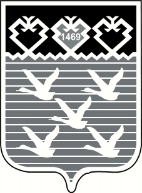 Чувашская РеспубликаАдминистрациягорода ЧебоксарыПОСТАНОВЛЕНИЕ